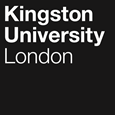 Programme SpecificationTitle of Course: Grad Cert Independent/ Supplementary Prescribing for Nurses and Midwives This Programme Specification is designed for prospective students, current students, academic staff and employers. It provides a concise summary of the main features of the programme and the intended learning outcomes that a typical student might reasonably be expected to achieve and demonstrate if they take full advantage of the learning opportunities that are provided. More detailed information on the learning outcomes and content of each modules can be found in the course VLE site and in individual Module Descriptors.SECTION 1:	GENERAL INFORMATIONSECTION 2: THE COURSEThe Grad Cert Independent/ Supplementary Prescribing for Nurses and Midwives comprises of the following two 30 credit, level 6 modules:Clinical reasoning in health assessment: lifespan perspectives Independent/ Supplementary prescribing for nurses and midwives (V300)The course is suitable for NMC registrants from all fields of nursing practice (adult, mental health, learning disabilities and children’s nursing), midwifery and specialist community public health nursing (SCPHN). It develops and builds on physical assessment and clinical reasoning skills, to advance the practitioners’ pharmacology knowledge base, as well as the theory and practice of prescribing to meet the NMC Standards for prescribing programmes (NMC, 2018b). The programme is delivered using a blended learning approach, which incorporates both face-to-face and online activities. A variety of strategies and techniques are employed, including simulation-based learning, to encourage critical enquiry and problem solving, in recognition of the complexities that may be encountered in prescribing practice. Aims of the CourseThe aims of the programme are to:enable participants to develop in-depth knowledge and understanding of clinical pharmacology and prescribing practice, equip participants to become competent, safe and effective independent/ supplementary prescribers, thereby meeting the standards set by the NMC for nurses and midwives.Intended Learning OutcomesThe course outcomes are referenced to the Frameworks for Higher Education Qualifications of UK Degree-awarding Bodies (2014) and relate to the typical student. The course provides opportunities for students to develop and demonstrate knowledge and understanding specific to the subject, key skills and graduate attributes in the following areas:In addition to the programme learning outcomes identified overleaf, the programme of study defined in this programme specification will allow students to develop a range of Key Skills as follows:Outline Programme StructureBoth modules are offered multiple times per year to maximise flexibility for part-time students. The start dates and modes of delivery are listed in the table below:Progression to the Independent/supplementary prescribing for nurses and midwives (V300) module is contingent on a pass mark in Clinical reasoning in health assessment: lifespan perspectives (CRHA) or Recognition of Prior Certificated Learning (RP(C)L) from equivalent level 6, 30 credits certificated learning. In cases where equivalent certificated learning can be evidenced, but RPL and therefore the Grad Cert requirements are not met e.g. credits are not free standing, the V300 can be taken as a standalone module, leading to eligibility for NMC recognition as a prescriber. Entry and progression routes for the V300 are illustrated below:Full details of the modules will be provided in the module descriptors and on Canvas, the University’s Virtual Learning Environment (VLE).Principles of Teaching, Learning and Assessment Programme designThe programme is designed to integrate theory and practice. Students engage with a number of key relationships – service users, their families and carers; lecturers, supervisors and assessors; the learning environment (university and practice); knowledge and evidence. The Royal Pharmaceutical Society (RPS) Competency framework for all prescribers (2021) provides the main curriculum themes, which are further informed by the NMC Standards for prescribing programmes (NMC, 2018b). Key skills such as numeracy, problem solving, and research and information literacy are also important threads enabling students to gain mastery of the subject and to meet eligibility for NMC registration as nurse or midwife independent/ supplementary prescribers (V300). Service user, carer, employer and student input to programme design and deliveryPractice partners, students and service users have contributed to programme design through consultation events and other evaluation processes. These have included a curriculum review meeting with local employers, as well as consultation with a service user group representative contributing to the course. Feedback from end of module student evaluations and external examiner reports have also informed the programme development.  Practice partners, service users and carers participate in the delivery of the scheduled learning and teaching across the programme. This approach introduces a range of perspectives and assists with integration. The programme includes scheduled time for service users and carers to share their lived experiences of prescribing consultations within the taught content and students also receive feedback from service users and carers within the V300 module’s Clinical Assessment Document (CAD) and the CRHA module’s formative OSCE assessments. In addition, an annual stakeholder event, including alumni and practice partners reviews the quality of the programme and agrees actions. The School of Nursing’s Service User and Carer Involvement strategy provides more detailed information. Teaching and learningTeaching and learning are delivered through the integration of a variety of face-to-face on-campus activities, as well as synchronous and asynchronous online activities, supported by Canvas, and web-conferencing tool (MS Teams). The blended learning design is student centred and underpinned by both the ABC Curriculum (Young and Perovic, 2016) and the Community of Inquiry Model (Garrison, Anderson and Archer, 2000) design principles, which highlight the importance of integrating a variety of active learning types and cultivating the relational aspects of learning. This approach is reflected throughout the programme with activities such as problem-based learning, case scenarios, practical sessions, critical reflective discussion, workbooks and quizzes. The production of weekly tasks or outputs during the V300 module, also helps students to keep on track with the learning and gain feedback on their understanding of key topics. Academic writing and critical thinking skills are developed through ‘The Critical Thinking Skills Toolkit’ activities that have been designed to nurture the skills needed to facilitate the student to become a thoughtful, objective and reasoned thinker. This will help students to tackle the academic assignments confidently, understand marking criteria, use evidence, take a reasoned approach, make structured arguments and engage with other points of view. Students benefit from interdisciplinary learning, both through guest speakers such as pharmacists, as well as with a variety of health and social care professionals during clinical practice. The teaching schedule includes input from academic staff members from different professional groups such as Pharmacy, and fields of nursing, including child and mental health. Keynote lectures from specialist guest speakers, as well as the inclusion of a variety of scenarios and examples from different specialities also provide students with wider perspectives. Service user/carer representatives contribute to the programme by sharing their lived experiences e.g. members of the Baked Bean Company, which uses drama to increase awareness of learning disability challenges, share experiences of prescribing encounters. These sessions are aimed at developing communication and relationship management skills with people across the lifespan and with those who have diverse needs.  In addition, the VLE is used to direct students to learning across different specialities with links to additional resources and activities. Students are also guided to develop and apply their knowledge, understanding and skills to their area of practice through completion of their coursework assignments and the achievement of practice competencies and clinical logs. Practice-based learningAt the point of application, students must confirm that for the duration of the course, they will be working in a suitable clinical practice environment with the appropriate guidance and supervision to enable achievement of the learning outcomes and competencies. It is each student’s responsibility to ensure they obtain suitable clinical practice experience for the duration of the module.  A minimum of 50 hours of supervised practice from a suitably experienced registered healthcare practitioner is required during the CRHA module, to ensure students can practice and hone their assessment skills, in preparation for the summative Objective Structured Clinical Examination (OSCE). The number of supervised hours undertaken is documented in a log which students submit with their coursework. Students progressing to the V300 module, must have written confirmation of agreement to provide support from an identified Practice Assessor, who meets criteria within the NMC’s (2018) Standards for student supervision and assessment, the NMC’s (2018a) Standards for prescribing programmes and the Royal Pharmaceutical Society’s (RPS) (2019) Competency framework for designated prescribing practitioners. In addition to the Practice Assessor, students on the V300 module will be supervised by Practice Supervisor(s) who can be any appropriately registered healthcare professionals working in the practice environment. They will guide, critically challenge and supervise the student’s practice. Practice Supervisors and Practice Assessors may also assist in identifying inter-disciplinary shadowing opportunities e.g. with pharmacists in the clinical area. In addition, all students will be assigned to an Academic Assessor, who is a registered NMC prescriber with suitable, equivalent qualifications, and an academic member of the course team. During the V300 module, students undertake supervised practice to demonstrate achievement of the Competency Assessment Document (CAD), which is assessed by the Practice Assessor, in consultation with Practice Supervisors and the Academic Assessor. Although no minimum number of supervised hours are required for this module, it is recommended that at least 12 days (78 hours) supervised practice will be needed to demonstrate achievement of the competencies. Identified practice assessors, practice supervisors and students are invited to attend a scheduled briefing at the start of the V300 module to introduce and explore the content and intended outcomes of the programme, together with the practice-based requirements and CAD.  The CAD provides a framework to guide, direct and assess placement learning and is used to assess the RPS (2021) competencies for prescribers and achievement of clinical logs, which must be demonstrated to meet eligibility for NMC registration as a nurse or midwife independent/ supplementary prescribers (V300). Practice Assessors unable to attend the scheduled briefing are contacted individually by the Academic Assessor/ Module Leader at the start of the module, to ensure they understand requirements.Assessment strategy The course assessments enable students to demonstrate achievement of the standards for prescribing programmes (NMC, 2018) and the competencies for all prescribers (RPS, 2021), which are mapped to the individual module learning outcomes. The assessments comprise of the following elements.Clinical reasoning in health assessment: lifespan perspectives module:Case study (3000 words) OSCE (1 hour)Independent/ supplementary prescribing for nurses and midwives (V300) module:Competency Assessment Document: comprising the RPS (2021) competencies which are assessed in practice by the Practice Assessor, and the completion of two clinical logs, demonstrating the application of expert knowledge and critical appraisal in effective history taking, diagnosis and management. Exam (1 hour): consisting of pharmacology MCQs and drug related numeracy calculationsCritical reflection (2,000 words): based on one of the submitted clinical logs and encompassing RPS competency 7.Students are required to pass all the theory and practice elements to achieve a pass for the course overall. All forms of assessment have a formative element which allows students to gain feedback and maximise success at the summative point. This includes review of coursework plans, as well as submission of a draft clinical log, formative assessment of the competencies, practice OSCE with feedback from service users, and practice pharmacology MCQs and drug calculations. Students are also provided with feed-forward at the summative points, which clarifies what they need to do to develop their skills in the future and achieve their full potential. Students are provided with assessment briefs on Canvas at the start of each module, the format of which has been co-created with students and standardised across the Faculty. The briefs provide plain-English guidance for the completion of each assessment, as well as hyper-links to supporting information and services, such as Kingston University’s Academic Success Centre. Assessment literacy is further developed within scheduled exemplar sessions within each module, during which students are given the opportunity to critique anonymised samples of previous coursework submissions, in the context of expectations within the School of Nursing’s generic level 6 marking rubric and the module specific learning outcomes.  Support for Students and their LearningStudents undertaking the prescribing programme may have been away from formal education for a while and need some support to develop and update academic and IT skills.  Academic skills support is introduced early on the timetable, with Canvas navigation, an overview of the library and data base searching sessions integrated into the first taught day of each module, followed by sessions related to referencing, critical thinking skills, numeracy skills and other aspects of academic practice. In addition to timetabled academic support, students are supported through the following course specific services. Module Leaders and teaching team: the course team are the primary source for academic support and assignment supervision. They coordinate tutorial support for the formative and summative submissions and ensure appropriate feedback and feed forward is provided. The course team will refer students in need of additional support.Specialist Lecturer with a remit for academic support: students can self-refer or be referred by any member of academic staff for one-to-one tutoring to support writing/academic skills; English language development; learning difference needs (e.g. dyslexia). Numeracy Support Lecturer: students can self-refer or be referred for one-to-one and group practical support.Personal Tutor: every student is allocated a personal tutor (usually the Module Leader) who can provides pastoral support and refer to additional support services where needed. Practice learning support: each student is allocated a named Practice Assessor, Practice Supervisor and Academic Assessor, who work together to ensure students are supported and facilitated to maximise the learning opportunities in their area and are able to achieve the competency requirements for the course. The Academic Assessor is usually the Module Leader, who integrates this role with that of Personal Tutor to ensure the student receives holistic support in both the academic and practice-based aspects of the course. Additional support may also be available locally, such as practice educators and link lecturers. Further details about practice learning support roles can be found in the Competency Assessment Document. Students are also signposted to the following range of centralized support services within Kingston University.Academic Success Centre: self-referral drop-in centres staffed by specialist academic support lecturers who provide small group and one to one support.Canvas: The University uses Canvas as its VLE which provides a versatile, interactive learning environment. All students have access to a ‘Get Ready for Canvas’ module, which supports effective use of the platform.IT support: Canvas has its own dedicated 24-hour support available to students. Additional IT support can be accessed via ‘My Kingston’.Faculty Student Achievement Officer: This is a non-academic role which provides pastoral support and advice. Students can arrange a one-to-one meeting or attend drop-in appointments. The Student Achievement Officer is able to sign-post students to the wide range of services offered by the University. These include finance, accommodation, disability and dyslexia, health and wellbeing, counselling, faith and spirituality, Union of Kingston University Students.Access to world-class libraries, online learning facilities and other learning support. Library support staff offer academic skills development both within the library and also integrated into course delivery.Qualified Disability Advisor who gives guidance on reasonable adjustments and support for the student and advises academic staff.Confidential counselling and pastoral support, including mental health support services.Comprehensive occupational health services.Ensuring and Enhancing the Quality of the CourseThe University has several methods for evaluating and improving the quality and standards of its provision.  These include:External examinersBoards of study with student representationStudent Voice CommitteesAnnual Monitoring and EnhancementPeriodic review undertaken at subject levelStudent evaluation including Module Evaluation Questionnaire (MEQs)Moderation policiesFeedback from employers during an annual consultation with stakeholdersNMC annual review of nursing and midwifery approved programmesEmployability and work-based learning As a vocational programme which results in NMC registration as a nurse or midwife independent/ supplementary prescriber (V300), the course is highly orientated towards career development. Employability is embedded throughout the programme, in all of the  skills sessions, scenarios, simulations and assessments, reflecting the RPS (2021) competencies for all prescribers. There are also opportunities both within placement learning and university-based learning to meet with past students and guest speakers from a range of specialities. The options for further study at level 6 or 7 are explored at the start of each module and further advice is available through the relevant Module Leaders.  Other sources of information that you may wish to consultGarrison, D. R; Anderson, T; Archer, W. (2000) ‘Critical Inquiry in a Text-Based Environment: Computer Conferencing in Higher Education’. The Internet and Higher Education, 2, pp 87-105Nursing and Midwifery Council (2018a) Standards for Supervision and assessment. Available at: https://www.nmc.org.uk/globalassets/sitedocuments/education-standards/student-supervision-assessment.pdf (Accessed: 06/12/21)Nursing and Midwifery Council (2018b) Programme standards: Standards for prescribing programmes Available at: https://www.nmc.org.uk/globalassets/sitedocuments/education-standards/programme-standards-prescribing.pdf (Accessed: 06/12/21)Royal Pharmaceutical Society (2021) A Competency Framework for all Prescribers. Available at: https://www.rpharms.com/Portals/0/RPS%20document%20library/Open%20access/Prescribing%20Competency%20Framework/RPS%20English%20Competency%20Framework%203.pdf?ver=mctnrKo4YaJDh2nA8N5G3A%3d%3d (Accessed: 22/11/21)Royal Pharmaceutical Society (2019) A Competency Framework for Designated Prescribing Practitionershttps://www.rpharms.com/Portals/0/RPS%20document%20library/Open%20access/Professional%20standards/DPP%20Framework/DPP%20competency%20framework%20Dec%202019.pdf  (Accessed: 06/12/21)Young, C; Perovic, N. (2016) ‘Rapid and Creative Course Design: As Easy as ABC?’ Procedia- Social and Behavioural Sciences, 228, pp. 390-395 Development of Course Learning Outcomes and RPS (2021) Competencies in ModulesThis table maps where course learning outcomes and RPS (2021) competencies are summatively assessed across the modules for this course.  It provides an aid to academic staff in understanding how individual modules contribute to the course aims, a means to help students monitor their own learning, personal and professional development as the course progresses and a checklist for quality assurance purposes.   Table 1. Mapping of Grad Cert Programme Learning Outcomes and RPS competencies to the modules. Date first produced19/11/21Date last revised18/03/22Date of implementation of current versionSept 22Version number5FacultyFaculty of Health, Science, Social Care and EducationSchoolSchool of NursingDepartment Delivery InstitutionKingston UniversityAward(s) and Title(s):Grad Cert Independent/ Supplementary Prescribing for Nurses and Midwives Intermediate Awards:NoneFHEQ Level for the Final Award:Grad Cert Level 6Awarding Institution:Kingston UniversityTeaching Institution:Kingston UniversityLocation:Kingston Hill campusLanguage of Delivery:EnglishModes of Delivery:Part timeAvailable as:Half fieldMinimum period of registration:One year Maximum period of registration:Two yearsEntry Requirements: The entry requirements for the programme are as follows.Current nurse (Level 1), midwife or SCPHN with at least 1 year’s post Nursing and Midwifery Council (NMC) registration clinical experience in the speciality within which they will be prescribing.Hold an Honours or Ordinary degree from the UK or Republic of Ireland. An equivalent Honours or Ordinary degree from an approved institution of higher education outside the UK and Republic of Ireland will be accepted. Advice on equivalence of overseas awards will be obtained from UK ENICWritten confirmation of support to undertake the module from the applicant’s Prescribing Lead or Employer within their organisation, who must confirm all placement areas have a current and satisfactory educational audit.Written confirmation of agreement to provide support from an identified Practice Assessor, who should:be an experienced, active prescriber, normally have at least 3 years’ recent prescribing experience,hold suitable equivalent qualifications for the module undertaken, meet criteria in the NMC’s (2018a) Standards for student supervision and assessment, the NMC’s (2018b) Standards for prescribing programmes and the Royal Pharmaceutical Society’s (RPS) (2019) Competency framework for designated prescribing practitioners. Self-employed applicants must have an honorary contract in place and agreement of support from a suitably qualified Practice Assessor and the Prescribing Lead or Employer within that organisation, at the point of application.  Applicants may claim 30 credits Recognition of Prior learning (RPL) and exemption from the Clinical reasoning in health assessment: lifespan perspectives module, where they can evidence achievement of equivalent level 6 certificated learning from another Higher Education Institution, obtained within the last 5 years.  Programme Accredited by:Nursing and Midwifery CouncilQAA Subject Benchmark Statements:NoneApproved Variants:UCAS Code:NoneProgramme Learning OutcomesProgramme Learning OutcomesProgramme Learning OutcomesProgramme Learning OutcomesProgramme Learning OutcomesProgramme Learning OutcomesKnowledge and UnderstandingOn completion of the course students will be able to apply  systematic knowledge and understanding of:Intellectual SkillsOn completion of the course students will be able to:Subject Practical SkillsOn completion of the course students will be able to:A1pathophysiology, health assessment, pharmacology and prescribing practice.B1apply reasoning and decision–making skills to complex and unfamiliar healthcare contexts relating to prescribing, in order to deliver flexible, high quality, collaborative, person centred-care. C1incorporate a critical ethical/ professional dimension into prescribing decision making. A2the wider socio-political, financial and cultural influences on prescribing practice.B2C2self-direct their own personal and professional development, based on the application of critical enquiry, reflective practice and appraisal of evidence.A3the wider ethical, legal and professional perspectives of prescribing practice.B3C3act as a professional role model, apply the principles of effective leadership, and explore strategies to enhance service delivery relating to prescribing.  A4B4C4apply specialist clinical skills to health consultation, physical assessment and prescribing practice.Key SkillsKey SkillsKey SkillsKey SkillsKey SkillsKey SkillsKey SkillsSelf-Awareness SkillsCommunication SkillsInterpersonal SkillsResearch and information Literacy SkillsNumeracy SkillsManagement & Leadership SkillsCreativity and Problem Solving SkillsTake responsibility for  own learning and plan for and record own personal developmentExpress ideas clearly and unambiguously in writing and the spoken workWork well  with others in a group or teamSearch for and select relevant sources of informationCollect data from primary and secondary sources and use appropriate methods to manipulate and analyse this dataDetermine the scope of a task (or project)Apply scientific and other knowledge to analyse and evaluate information and data and to find solutions to problemsRecognise own academic strengths and weaknesses, reflect on performance and progress and respond to feedbackPresent, challenge and defend  ideas and results effectively orally and in writingWork flexibly and respond to changeCritically evaluate information and use it appropriatelyPresent and record data in appropriate formatsIdentify resources needed to undertake the task (or project) and to schedule and manage the resourcesWork with complex ideas and justify judgements made through effective use of evidenceOrganise self effectively, agreeing and setting realistic targets, accessing support where appropriate and managing time to achieve targetsActively listen and respond appropriately to ideas of othersDiscuss and debate with others and make concession to reach agreementApply the ethical and legal requirements in both the access and use of informationInterpret and evaluate data to inform and justify argumentsEvidence ability to successfully complete and evaluate a task (or project), revising the plan where necessaryWork effectively with limited supervision in unfamiliar contextsGive, accept and respond to constructive feedbackAccurately cite and reference information sourcesBe aware of issues of selection, accuracy and uncertainty in the collection and analysis of dataMotivate and direct others to enable an effective contribution from all participantsShow sensitivity and respect for diverse values and beliefsUse software and IT technology as appropriateLevel 6 (60 credits core modules)Level 6 (60 credits core modules)Level 6 (60 credits core modules)Level 6 (60 credits core modules)Level 6 (60 credits core modules)Core modulesModule codeCredit ValueTeaching BlockDelivery modeClinical reasoning in health assessment: lifespan perspectives (CRHA)301 or 2(Sept, Oct, Jan, March, June start dates available)2 taught days per week for 5 consecutive weeksIndependent/ supplementary prescribing for nurses and midwives (V300)301 or 2(Sept and March start dates available)12 taught days over 20 consecutive weeksModule TitleModule TitleClinical reasoning in health assessment: lifespan perspectivesV300Knowledge & UnderstandingA1XXKnowledge & UnderstandingA2XKnowledge & UnderstandingA3XIntellectual SkillsB1XXPractical SkillsC1XXPractical SkillsC2XXPractical SkillsC3XPractical SkillsC4XXRPS competencies1XXRPS competencies2-10X